Sklop NE (NOT) oponaša djelovanje:							   (1)Operacije konjukcijeOperacije disjunkcije Operacije negacijeTvorac matematičke logike je ____________________.					     (1)Nacrtaj logički sklop i tablicu istinitosti za izraz 			                 (4)Odredi istinitost sljedećih logičkih izraza						  (2,5)Zadan je logički sklop odredi izraz koji opisuje logički sklop na slici.			(1)(     Nacrtaj slijedeći logički izraz 					               (3,5)Za koliko različitih trojki (A,B,C) će vrijednost na izlazu logičkog izraza  biti istinit 											     (3)Što će biti na izlazu logičkih sklopova uz navedene ulazne elemente.			     (1)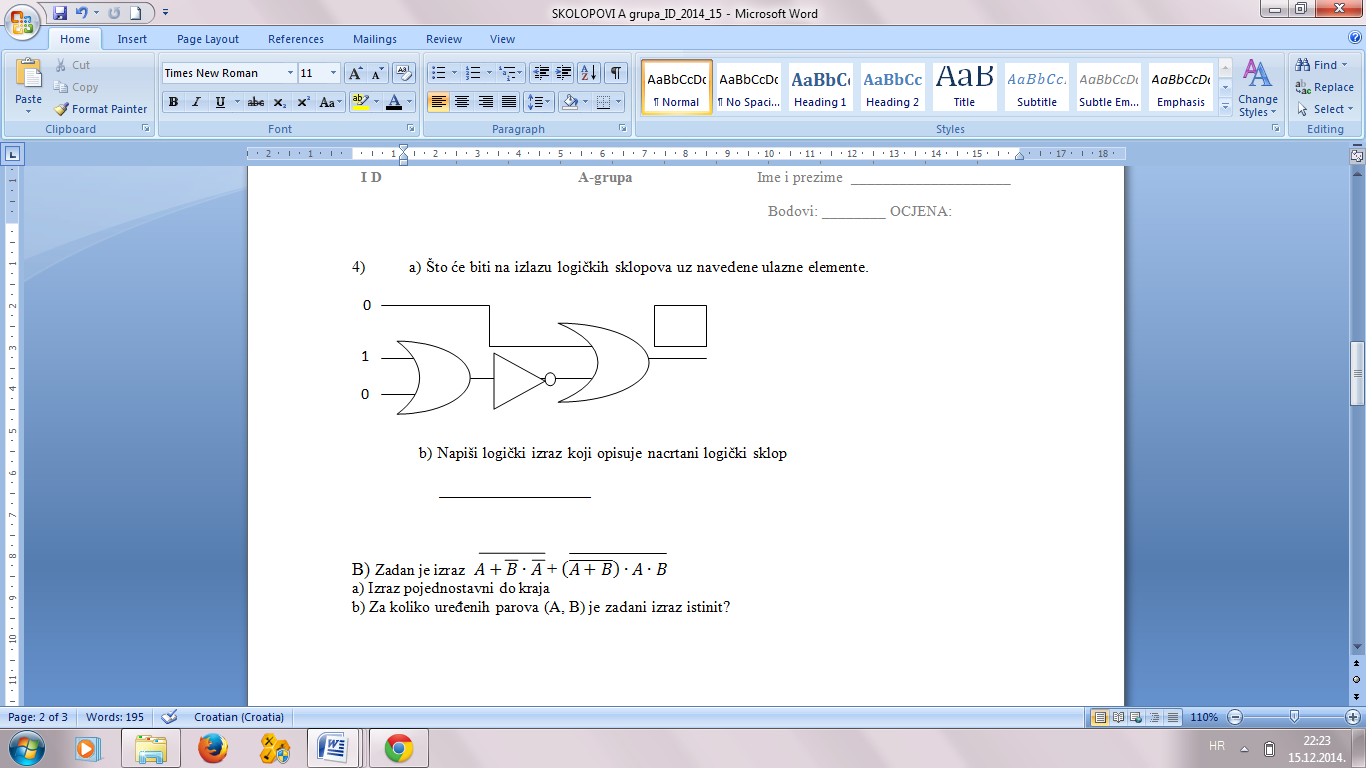 Nacrtaj logički sklop za sljedeći logički izraz i ispuni tablicu stanja  	    (7)(4>3) I (9>4) ILI (5>3)2=3